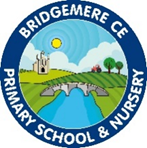 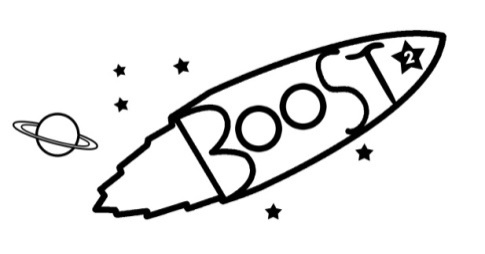 BOOSTPre-booked sessions booking form – from September 2023 Charges7:45am – 8:30am	£5.50 (fees inclusive of breakfast)					3:15pm – 4:30pm	£5.503:15pm – 6:00pm	£11.00 (fees inclusive of light snack)4:30pm – 6:00pm	£7.50 (for children attending paid afterschool clubs, inclusive of light snack)Child’s Name:	 						Class: 						(Please tick all sessions required)I reserve the above sessions in agreement with the signed Boost Parental ContractSigned:									Print Name:								Date:									AMMondayTuesdayWednesdayThursdayFriday7:45am – 8:30amPM3:15pm – 4:30pm3:15pm – 6:00pm4:30pm – 6:00pm